PENDEKATAN ILMIAH DALAM PEMBELAJARAN(sumber: Materi Pelatihan Guru Implementasi Kurikulum 2013)Esensi Pendekatan IlmiahProses pembelajaran dapat dipadankan dengan suatu proses ilmiah. Karena itu Kurikulum 2013 mengamanatkan esensi pendekatan ilmiah dalam pembelajaran.Pendekatan ilmiah diyakini sebagai titian emas perkembangan dan pengembangan sikap, keterampilan, dan pengetahuan peserta didik. Dalam pendekatan atau proses kerja yang memenuhi kriteria ilmiah, para ilmuan lebih mengedepankan pelararan induktif (inductive reasoning) dibandingkan dengan penalaran deduktif (deductivereasoning). Penalaran deduktif melihat fenomena umum untuk kemudian menarik simpulan yang spesifik. Sebaliknya, penalaran induktif memandang fenomena atau situasi spesifik untuk kemudian menarik simpulan secara keseluruhan. Sejatinya, penalaran induktif menempatkan bukti-bukti spesifik ke dalam relasi idea yang lebih luas. Metode ilmiah umumnya menempatkan fenomena unik dengan kajian spesifik dan detail untuk kemudian merumuskan simpulan umum.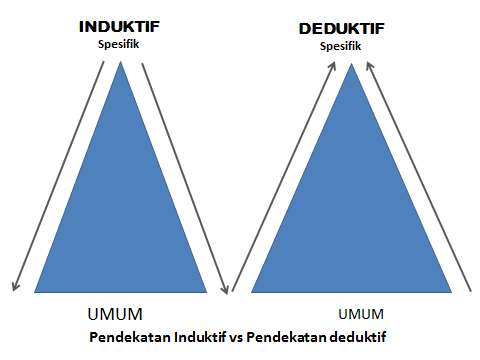 Metode ilmiah merujuk pada teknik-teknik investigasi atas suatu atau beberapa fenomena atau gejala, memperoleh pengetahuan baru, atau mengoreksi dan memadukan pengetahuan sebelumnya. Untuk dapat disebut ilmiah, metode pencarian (method of inquiry) harus berbasis pada bukti-bukti dari objek yang dapat diobservasi, empiris, dan terukur dengan prinsip-prinsip penalaran yang spesifik.Karena itu, metode ilmiah umumnya memuat serangkaian aktivitas pengumpulan data melalui observasi atau ekperimen, mengolah informasi atau data, menganalisis, kemudian memformulasi, dan menguji hipotesis.Pendekatan Ilmiah dan Nonilmiah dalam PembelajaranPembelajaran berbasis pendekatan ilmiah itu lebih efektif hasilnya dibandingkan dengan pembelajaran tradidional. Hasil penelitian membuktikan bahwa pada pembelajaran tradisional, retensi informasi dari guru sebesar 10 persen setelah 15 menit dan perolehan pemahaman kontekstual sebesar 25 persen. Pada pembelajaran berbasis pendekatan ilmiah, retensi informasi dari guru sebesar lebih dari 90 persen setelah dua hari dan perolehan pemahaman kontekstual sebesar 50-70 persen. Proses pembelajaran  dengan berbasis pendekatan ilmiah harus dipandu dengan kaida-kaidah pendekatan ilmiah. Pendekatan ini bercirikan penonjolan dimensi pengamatan, penalaran, penemuan, pengabsahan, dan penjelasan tentang suatu kebenaran. Dengan demikian, proses pembelajaran harus dilaksanakan dengan dipandu nilai-nilai, prinsip-prinsip, atau kriteria ilmiah. Proses pembelajaran disebut ilmiah jika memenuhi kriteria seperti berikut ini.Substansi atau materipembelajaran berbasis pada fakta atau fenomena yang dapat dijelaskan dengan logika atau penalaran tertentu; bukan sebatas kira-kira, khayalan, legenda, atau dongeng semata.Penjelasan guru, respon peserta didik, dan interaksi edukatif guru-peserta didik terbebas dari prasangka yang serta-merta, pemikiran subjektif, atau penalaran yang menyimpang dari alur berpikir logis.Mendorong dan menginspirasi peserta didik berpikir secara kritis, analitis, dan tepat dalam mengidentifikasi, memahami, memecahkan masalah, dan mengaplikasikan substansi atau materi pembelajaran. Mendorong dan menginspirasi peserta didik mampu berpikir hipotetik dalam melihat perbedaan, kesamaan, dan tautan satu dengan yang lain dari substansi atau materi pembelajaran.Mendorong dan menginspirasi peserta didik mampu memahami, menerapkan, dan mengembangkan pola berpikir yang rasional dan objektif dalam merespon substansi atau materi pembelajaran.Berbasis pada konsep, teori, dan fakta empiris yang dapatdipertanggung-jawabkan.Tujuan pembelajaran dirumuskan secara sederhana, jelas, dan menarik sistem penyajiannya.Proses pembelajaran harus terhindar dari sifat-sifat atau nilai-nilai nonilmiah yang meliputiintuisi, akal sehat,prasangka, penemuan melalui coba-coba, dan asal berpikir kritis.Intuisi.Intuisi sering dimaknai sebagai kecakapan praktis yang kemunculannya bersifat irasional dan individual. Intuisi juga bermakna kemampuan tingkat tinggi yang dimiliki oleh seseorang atas dasar pengalaman dan kecakapannya. Istilah ini sering juga dipahami sebagai penilaian terhadap sikap, pengetahuan, dan keterampilan secara cepat dan berjalan dengan sendirinya. Kemampuan intuitif itu biasanya didapat secara cepat tanpa melalui proses panjang dan tanpa disadari. Namun demikian, intuisi sama sekali menafikan dimensi alur pikir yang sistemik.Akal sehat.Guru dan peserta didik harus menggunakan akal sehat selama proses pembelajaran, karena memang hal itu dapat menunjukan ranah sikap, keterampilan, dan pengetahuan yang benar. Namun demikian, jika guru dan peserta didik hanya semata-mata menggunakan akal sehat dapat pula menyesatkanmereka dalam proses dan pencapaian tujuan pembelajaran.Prasangka.Sikap, keterampilan, dan pengetahuan yang diperoleh semata-mata atas dasar akal sehat (comon sense) umumnya sangat kuat dipandu kepentingan seseorang (guru, peserta didik, dan sejenisnya) yang menjadi pelakunya. Ketika akal sehat terlalu kuat didomplengi kepentingan pelakunya, seringkali mereka menjeneralisasi hal-hal khusus menjadi terlalu luas. Hal inilah yang menyebabkan penggunaan akal sehat berubah menjadi prasangka atau pemikiran skeptis. Berpikir skeptis atau prasangka itu memang penting, jika diolah secara baik. Sebaliknya akan berubah menjadi prasangka buruk atau sikap tidak percaya, jika diwarnai oleh kepentingan subjektif guru dan peserta didik.Penemuan coba-coba.Tindakan atau aksi coba-coba seringkali melahirkan wujud atau temuan yang bermakna. Namun demikian, keterampilan dan pengetahuan yang ditemukan dengan caracoba-coba selalu bersifat tidak terkontrol, tidak memiliki kepastian, dan tidak bersistematika baku. Tentu saja, tindakan coba-coba itu ada manfaatnya bahkan mampu mendorong kreatifitas.Karena itu, kalau memang tindakan coba-coba ini akan dilakukan, harus diserta dengan pencatatan atas setiap tindakan, sampai dengan menemukan kepastian jawaban. Misalnya, seorang peserta didik mencoba meraba-raba tombol-tombol sebuah komputer laptop, tiba-tiba dia kaget komputer laptop itu menyala. Peserta didik pun melihat lambang tombol yang menyebabkan komputer laptop itu menyala dan mengulangi lagi tindakannya, hingga dia sampai pada kepastian jawaban atas tombol dengan lambang  seperti apa yang bisa memastikan bahwa komputer laptop itu bisa menyala.Berpikir kritis.Kamampuan berpikir kritis itu ada pada semua orang, khususnya mereka yang normal hingga jenius. Secara akademik diyakini bahwa pemikiran kritis itu umumnya dimiliki oleh orang yang bependidikan tinggi. Orang seperti ini biasanya pemikirannya dipercaya benar oleh banyak orang. Tentu saja hasil pemikirannya itu tidak semuanya benar, karena bukan berdasarkan hasil esperimen yang valid dan reliabel karena pendapatnya itu hanya didasari atas pikiran yang logis semata.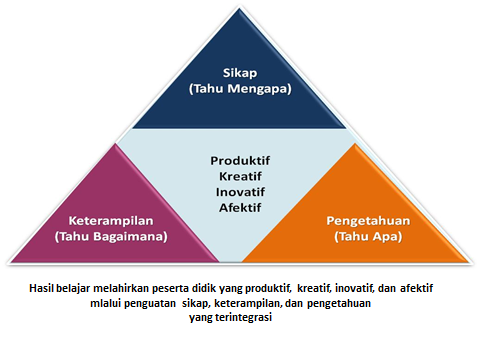 Langkah-langkah Pembelajaran dengan Pendekatan IlmiahProses pembelajaran pada Kurikulum 2013 untuk semua jenjang dilaksanakan dengan menggunakan pendekatan ilmiah. Proses pembelajaran harus menyentuh tiga ranah, yaitu sikap, pengetahuan, dan keterampilan. Dalam proses pembelajaran berbasis pendekatan ilmiah, ranah sikap menggamit transformasi substansi atau materi ajar agar peserta didik tahu tentang ‘mengapa’.Ranah keterampilan  menggamit transformasi substansi atau materi ajar agar peserta didik tahu tentang ‘bagaimana’. Ranah pengetahuan menggamit transformasi substansi atau materi ajar agar peserta didik tahu tentang ‘apa’.Hasil akhirnya adalahpeningkatan dan keseimbangan antara kemampuan untuk menjadi manusia yang baik(soft skills) dan manusia yang memiliki kecakapan dan pengetahuan untuk hidup secara layak (hard skills)dari peserta didik yang meliputi aspek kompetensi sikap, keterampilan, dan pengetahuan.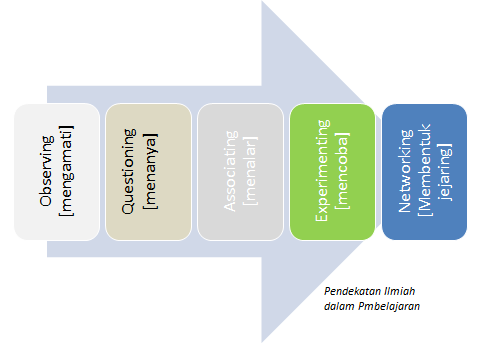 Kurikulum 2013 menekankan pada dimensi pedagogik modern dalam pembelajaran, yaitu menggunakan pendekatan ilmiah. Pendekatan ilmiah (scientific appoach) dalam pembelajaran semua mata pelajaran meliputi menggali informasi melaui pengamatan, bertanya, percobaan, kemudian mengolah data atau informasi, menyajikan data atau informasi, dilanjutkan dengan menganalisis, menalar, kemudian menyimpulkan, dan mencipta. Untuk mata pelajaran, materi, atau situasi  tertentu, sangat mungkin pendekatan ilmiah ini tidak selalu tepat diaplikasikan secara prosedural. Pada kondisi seperti ini, tentu saja proses pembelajaran harus tetap menerapkan nilai-nilai atau sifat-sifat ilmiah dan menghindari nilai-nilai atau sifat-sifat nonilmiah. Pendekatan ilmiah pembelajaran disajikan berikut ini.MengamatiMetode mengamati mengutamakan kebermaknaan proses pembelajaran (meaningfull learning). Metode ini memiliki keunggulan  tertentu, seperti menyajikan media objek secara nyata, peserta didik senang dan tertantang, dan mudah pelaksanaannya. Tentu saja kegiatan mengamati dalam rangka pembelajaran ini biasanya memerlukan waktu persiapan yang lama dan matang, biaya dan tenaga relatif banyak, dan jika tidak terkendali akan mengaburkan makna serta tujuan pembelajaran.Metode mengamati sangat bermanfaat bagi pemenuhan rasa ingin tahu peserta didik, sehingga proses pembelajaran memiliki kebermaknaan yang tinggi. Dengan metode observasi peserta didik menemukan fakta bahwa ada hubungan antara objek yang dianalisis dengan materi pembelajaran yang digunakan oleh guru. Kegiatan mengamati dalam pembelajaran dilakukan dengan menempuh langkah-langkah seperti berikut ini.Menentukan objek apa yang akan diobservasiMembuat pedoman observasi sesuai dengan lingkup objek yang akan diobservasiMenentukan  secara jelas  data-data apa yang perlu diobservasi, baik primer maupun sekunderMenentukan di mana tempat objek yang akan diobservasiMenentukan secara jelas bagaimana observasi akan dilakukan untuk mengumpulkan data agar berjalan mudah dan lancarMenentukan cara dan melakukan pencatatan atas hasil observasi , seperti menggunakan buku catatan, kamera, tape recorder, video perekam, dan alat-alat tulis lainnya.Kegiatan observasi  dalam proses pembelajaran meniscayakan keterlibatan peserta didik secara langsung. Dalam kaitan ini, guru harus memahami bentuk keterlibatan peserta didik dalam observasi tersebut.Observasi biasa (common observation). Pada observasi biasa untuk kepentingan pembelajaran, peserta didik merupakan subjek yang sepenuhnya melakukan observasi (complete observer). Di sini peserta didik sama sekali tidak melibatkan diri dengan pelaku, objek, atau situasi yang diamati.Observasi terkendali (controlled observation).  Seperti halnya observasi biasa, pada observasi terkendali untuk kepentingan pembelajaran, peserta didik sama sekali tidak melibatkan diri dengan pelaku, objek, atau situasi yang diamati. Merepa juga tidak memiliki hubungan apa pun dengan pelaku, objek, atau situasi yang diamati. Namun demikian, berbeda dengan observasi biasa, pada observasi terkendalipelaku atau objek  yang diamati ditempatkan pada ruang atau situasi yang dikhususkan. Karena itu, pada pembelajaran dengan observasi terkendali termuat nilai-nilai percobaan atau eksperimen  atas diri pelaku atau objek yang diobservasi.Observasi partisipatif (participant observation). Pada observasi partisipatif, peserta didik melibatkan diri secara langsung dengan pelaku atau objek yang diamati. Sejatinya, observasi semacam ini paling lazim dilakukan dalam penelitian antropologi khususnya etnografi. Observasi semacam ini mengharuskan peserta didik melibatkan diri pada pelaku, komunitas, atau objek yang diamati. Di bidang pengajaran bahasa, misalnya, dengan menggunakan pendekatan ini berarti peserta didik hadir dan “bermukim” langsung di tempat subjek atau komunitas tertentu dan pada waktu tertentu pula untuk  mempelajari bahasa atau dialek setempat, termasuk melibakan diri secara langsung dalam situasi kehidupan mereka.Selama proses pembelajaran, peserta didik dapat melakukan observasi dengan dua cara pelibatan diri. Kedua cara pelibatan dimaksud  yaitu observasi berstruktur dan observasi tidak berstruktur, seperti dijelaskan berikut ini.Observasi BerstrukturPada observasi berstruktur dalam rangka proses pembelajaran, fenomena subjek, objek, atau situasi apa yang ingin diobservasi oleh peserta didik telah direncanakan oleh secara sistematis di bawah bimbingan guru. Observasitidak BerstrukturPada observasi yang tidak berstruktur dalam rangka proses pembelajaran, tidak ditentukan secara baku atau rijid mengenai apa yang harus diobservasi oleh peserta didik. Dalam kerangka ini, peserta didik membuat catatan, rekaman, atau mengingat dalam memori secara spontan atas subjek, objektif, atau situasi yang diobservasi. Praktik observasi dalam pembelajaran hanya akan efektif jika peserta didik dan guru melengkapi diri dengan dengan alat-alat pencatatan dan alat-alat lain, seperti (1) tape recorder, untuk merekam pembicaraan; (1) kamera, untuk merekam objek atau kegiatan secara visual; (2) film atau video, untuk merekam kegiatan objek atau secara audio-visual; dan (3) alat-alat lain sesuai dengan keperluan.Secara lebih luas, alat atau instrumen yang digunakan dalam melakukan observasi, dapat berupa daftar cek (checklist), skala rentang (rating scale), catatan anekdotal (anecdotal record), catatan berkala, dan alat mekanikal (mechanical device). Daftar cek dapat berupa suatu daftar yang berisikan nama-nama subjek, objek, atau faktor- faktor yang akan diobservasi. Skala rentang , berupa alat untuk mencatat gejala atau fenomena menurut tingkatannya. Catatan anekdotalberupa catatan yang dibuat oleh peserta didik dan guru mengenai kelakuan-kelakuan luar biasa yang ditampilkan oleh subjek atau objek yang diobservasi.  Alat mekanikalberupa alat mekanik yang dapat dipakai untuk memotret atau merekam peristiwa-peristiwa tertentu yang ditampilkan oleh subjek atau objek yang diobservasi.Prinsip-rinsip yang harus diperhatikan oleh guru dan peserta didik selama observasi pembelajaran disajikan berikut ini.Cermat, objektif, dan jujur serta terfokus pada objek yang diobservasi untuk kepentingan pembelajaran.Banyak atau sedikit serta homogenitas atau hiterogenitas subjek, objek, atau situasi yang diobservasi. Makin banyak dan hiterogensubjek, objek, atau situasi yang diobservasi, makin sulit kegiatan obervasi itu  dilakukan. Sebelum obsevasi dilaksanakan, guru dan peserta didik sebaiknya menentukan dan menyepakati cara dan prosedur pengamatan.Guru dan peserta didik perlu memahami apa yang hendak dicatat, direkam, dan sejenisnya,  serta bagaimana membuat catatan atas perolehan observasi.MenanyaGuru yang efektif mampu menginspirasi peserta didik untuk meningkatkan dan mengembangkan ranah sikap, keterampilan, dan pengetahuannya. Pada saat guru bertanya, pada saat itu pula dia membimbing atau memandu peserta didiknya belajar dengan baik. Ketika guru menjawab pertanyaan peserta didiknya, ketika itu pula dia mendorong asuhannya itu untuk menjadi penyimak dan pembelajar yang baik. Berbeda dengan penugasan yang menginginkan tindakan nyata, pertanyaan dimaksudkan untuk memperoleh tanggapan verbal. Istilah “pertanyaan” tidak selalu dalam bentuk “kalimat tanya”, melainkan juga dapat dalam bentuk pernyataan, asalkan keduanya menginginkan tanggapan verbal. Bentuk pertanyaan, misalnya: Apakah ciri-ciri kalimat yang efektif? Bentuk pernyataan, misalnya: Sebutkan ciri-ciri kalimay efektif! Fungsi bertanyaMembangkitkan rasa ingin tahu, minat, dan perhatian  peserta didik tentang suatu tema atau topik pembelajaran.Mendorong dan menginspirasi peserta didik untuk aktif belajar, serta mengembangkan pertanyaan dari dan untuk dirinya sendiri.Mendiagnosis kesulitan belajar peserta didik sekaligus menyampaikan ancangan untuk mencari solusinya.Menstrukturkan tugas-tugas dan memberikan kesempatan kepada peserta didik untuk menunjukkan sikap, keterampilan, dan pemahamannya atas substansi pembelajaran yang diberikan.Membangkitkan keterampilan peserta didik dalam berbicara, mengajukan pertanyaan, dan memberi jawaban secara logis, sistematis, dan menggunakan bahasa yang baik dan benar.Mendorong partisipasi peserta didik dalam berdiskusi, berargumen, mengembangkan kemampuan berpikir,  dan menarik  simpulan.Membangun sikap keterbukaan untuk saling memberi dan menerima pendapat atau gagasan, memperkaya kosa kata, serta mengembangkan toleransi sosial dalam hidup berkelompok.Membiasakan peserta didik berpikir spontan dan cepat, serta sigap dalam merespon persoalan yang tiba-tiba muncul.Melatih kesantunan dalam berbicara dan membangkitkan kemampuan berempati satu sama lain.Kriteria pertanyaan yang baikSingkat dan JelasContoh: (1) Seberapa jauh pemahaman Anda mengenai faktor-faktor yang menyebabkan generasi muda terjerat kasus narkotika dan obat-obatan terlarang? (2) Faktor-faktor apakah yang menyebabkan generasi muda terjerat kasus narkotika dan obat-obatan terlarang? Pertanyaan kedua lebih singkat dan lebih jelas dibandingkan dengan pertanyaan pertama.Menginspirasi JawabanContoh: Membangun semangat kerukunan umat beragama itu sangat penting pada bangsa yang multiagama. Jika suatu bangsa gagal membangun semangat kerukukan beragama, akan muncul aneka persoalan sosial kemasyarakatan. Coba jelaskan dampak sosial apa saja yang muncul, jika suatu bangsa gagal membangun kerukunan umat beragama?Dua kalimat yang mengawali pertanyaan di muka merupakan contoh yang diberikan guru untuk menginspirasi jawaban peserta menjawab pertanyaan.Memiliki FokusContoh: Faktor-faktor apakah yang menyebabkan terjadinya kemiskinan? Untuk pertanyaan seperti ini sebaiknya masing-masing peserta didik diminta memunculkan satu jawaban. Peserta didik pertama hingga kelima misalnya menjawab: kebodohan, kemalasan, tidak memiliki modal usaha, kelangkaan sumber daya alam, dan keterisolasian geografis. Jika masih tersedia alternatif jawaban lain, peserta didik yang keenam dan seterusnya, bisa dimintai jawaban. Pertanyaan  yang luas seperti di atas dapat dipersempit, misalnya: Mengapa kemalasan menjadi penyebab kemiskinan? Pertanyaan seperti ini dimintakan jawabannya kepada peserta didik secara perorangan.Bersifat Probing atau DivergenContoh: (1) Untuk meningkatkan kualitas hasil belajar, apakah peserta didik harus rajin belajar?(2) Mengapa peserta didik yang sangat malas belajar cenderung menjadi putus sekolah? Pertanyaan pertama cukup dijawab oleh  peserta didik dengan Ya atau Tidak. Sebaliknya, pertanyaan kedua menuntut jawaban yang bervariasi urutan jawaban dan penjelasannya, yang kemungkinan memiliki bobot kebenaran yang sama.Bersifat Validatif atau PenguatanPertanyaan dapat diajukan dengan cara meminta kepada peserta didik  yang berbeda untuk menjawab pertanyaan yang sama. Jawaban atas pertanyaan itu  dimaksudkan untuk memvalidsi atau melakukan penguatan atas jawaban peserta didik sebelumnya. Ketika beberapa orang peserta didik telah memberikan jawaban yang sama, sebaiknya guru menghentikan pertanyaan itu atau meminta mereka memunculkan jawaban yang lain yang berbeda, namun sifatnya menguatkan. Contoh:Guru: “mengapa kemalasan menjadi penyebab kemiskinan”?Peserta didik I: “karena orang yang malas lebih banyak diam ketimbang bekerja.”Guru: “siapa yang dapat melengkapi jawaban tersebut?”Peserta didik II: “karena lebih banyak diam ketimbang bekerja, orang yang malas tidak produktif”Guru  : “siapa yang dapat melengkapi jawaban tersebut?”Peserta didik III: “orang malas tidak bertindak aktif, sehingga kehilangan waktu terlalu banyak untuk bekerja, karena itu dia tidak produktif.”Memberi Kesempatan Peserta Didik untuk Berpikir UlangUntuk menjawab pertanyaan dari guru, peserta didik memerlukan waktu yang cukup untuk memikirkan jawabannya dan memverbalkannya dengan kata-kata. Karena itu, setelah mengajukan pertanyaan, guru hendaknya menunggu beberapa saat sebelum meminta atau menunjuk peserta didik untuk menjawab pertanyaan itu. Jika dengan pertanyaan tertentu tidak ada peserta didik yang bisa menjawah dengan baik, sangat dianjurkan guru mengubah pertanyaannya. Misalnya: (1) Apa faktor picu utama Belanda menjajah Indonesia?; (2) Apa motif utama Belanda menjajah Indonesia? Jika dengan pertanyaan pertama guru belum memperoleh jawaban yang memuaskan, ada baiknya dia mengubah pertanyaan seperti pertanyaan kedua.Merangsang Peningkatan Tuntutan Kemampuan KognitifPertanyaan guru yang baik membuka peluang peserta didik untuk mengembangkan kemampuan berpikir yang makin meningkat, sesuai dengan tuntunan tingkat kognitifnya. Guru mengemas atau mengubah pertanyaan yang menuntut jawaban dengan tingkat kognitif rendah ke makin tinggi, seperti dari sekadar mengingat fakta ke pertanyaan yang menggugah kemampuan kognitif  yang lebih tinggi, seperti pemahaman, penerapan, analisis, sintesis, dan evaluasi. Kata-kata kunci pertanyaan ini, seperti: apa, mengapa, bagaimana, dan seterusnya.Merangsang Proses InteraksiPertanyaan guru yang baik mendorong munculnya interaksi dan suasana menyenangkan pada diri peserta didik.Dalam kaitan ini, setelah menyampaikan pertanyaan, guru memberikan kesempatan kepada peserta didik mendiskusikan jawabannya. Setelah itu, guru memberi kesempatan kepada seorang atau beberapa orang peserta didik diminta menyampaikan jawaban atas pertanyaan tersebut. Pola bertanya seperti ini memposisikan guru sebagai wahana pemantul. Tingkatan PertanyaanPertanyaan guru yang baik dan benar menginspirasi peserta didik untuk memberikan jawaban yang baik dan benar pula. Guru harus memahami kualitas pertanyaan, sehingga menggambarkan tingkatan kognitif seperti apa yang akan disentuh, mulai dari yang lebih rendah hingga yang lebih tinggi. Bobot pertanyaan yang menggambarkan tingkatan kognitif yang lebih rendah hingga yang lebih tinggi disajikan berikut ini. MenalarEsensi MenalarIstilah “menalar” dalam kerangka proses pembelajaran dengan pendekatan ilmiah yang dianut dalam Kurikulum 2013 untuk menggambarkan bahwa guru dan peserta didik merupakan pelaku aktif. Titik tekannya tentu dalam banyak hal dan situasi peserta didik harus lebih aktif daripada guru. Penalaran adalah proses berfikir yang logis dan sistematis atas fakta-kata empiris yang dapat diobservasi untuk memperoleh simpulan berupa pengetahuan.  Penalaran dimaksud merupakan penalaran ilmiah, meski penakaran nonilmiah tidak selalu tidak bermanfaat. Istilah menalar di sini merupakan padanan dari associating; bukan merupakan terjemanan dari reasonsing, meski istilah ini juga bermakna menalar atau penalaran. Karena itu, istilah aktivitas menalar dalam konteks pembelajaran pada Kurikulum 2013 dengan pendekatan ilmiah banyak merujuk pada teori belajar asosiasi atau pembelajaran asosiatif. Istilah asosiasi dalam pembelajaran merujuk pada kemamuan mengelompokkan beragam ide dan mengasosiasikan beragam peristiwa untuk kemudian memasukannya menjadi penggalan memori. Selama mentransfer peristiwa-peristiwa khusus ke otak, pengalaman tersimpan dalam referensi dengan peristiwa lain. Pengalaman-pengalaman yang sudah tersimpan di memori otak berelasi dan berinteraksi dengan pengalaman sebelumnya yang sudah tersedia. Proses itu dikenal sebagai asosiasi atau menalar. Dari persepektif psikologi, asosiasi merujuk pada koneksi antara entitas konseptual atau mental sebagai hasil dari kesamaan  antara pikiran atau kedekatan dalam ruang dan waktu.Menurut teori asosiasi, proses pembelajaran akan berhasil secara efektif jika terjadi interaksi langsung antara pendidik dengan peserta didik. Pola ineraksi itu dilakukan melalui stimulus dan respons (S-R).  Teori ini dikembangan kerdasarkan hasil eksperimen Thorndike, yang kemudian dikenal dengan teori asosiasi. Jadi, prinsip dasar proses pembelajaran yang dianut oleh Thorndike adalah asosiasi, yang juga dikenal dengan teori Stimulus-Respon (S-R). Menurut Thorndike, proses pembelajaran, lebih khusus lagi proses belajar peserta didik terjadi secara perlahan atau inkremental/bertahap, bukan secara tiba-tiba. Thorndike mengemukakan berapa hukum dalam proses pembelajaran.Hukum efek (The Law of Effect), di mana intensitas hubungan antara stimulus (S) dan respon (R) selama proses pembelajaran sangat dipengaruhi oleh konsekuensi dari hubungan yang terjadi. Jika akibat dari hubungan S-R itu dirasa menyenangkan, perilaku peserta didik akan mengalami penguatan. Sebaliknya, jika akibat hubungan S-R dirasa tidak menyenangkan, perilaku peserta didik akan melemah. Menurut Thorndike, efek dari reward (akibat yang menyenangkan) jauh lebih besar dalam memperkuat perilaku peserta didik dibandingkan efek punishment (akibat yang tidak menyenangkan) dalam memperlemah perilakunya. Ini bermakna bahwa reward akan meningkatkan perilaku peserta didik, tetapi punishment belum tentu akan mengurangi atau menghilangkan perilakunya.Hukum latihan (The Law of Exercise). Awalnya, hukum ini terdiri dari dua jenis, yang setelah tahun 1930 dinyatakan dicabut oleh Thorndike. Karena dia menyadari bahwa latihan saja tidak dapat memperkuat atau membentuk perilaku. Pertama, Law of Use yaitu hubungan antara S-R akan semakin kuat jika sering digunakan atau berulang-ulang. Kedua, Law of Disuse, yaitu hubungan antara S-R akan semakin melemah jika tidak dilatih atau dilakukan berulang-ulang.Menurut Thorndike, perilaku dapat dibentuk dengan menggunakan penguatan (reinforcement). Memang, latihan berulang tetap dapat diberikan, tetapi yang terpenting adalah individu menyadari konsekuensi perilakunya. Hukum kesiapan (The Law of Readiness). Menurut Thorndike, pada prinsipnya apakah sesuatu itu akan menyenangkan atau tidak menyenangkan untuk dipelajari tergantung pada kesiapan belajar individunya. Dalam proses pembelajaran, hal ini bermakna bahwa jika peserta dalam keadaan siap dan belajar dilakukan, mereka akan merasa puas. Sebaliknya, jika peserta didik dalam keadaan tidak siap dan belajar terpaksa dilakukan, mereka akan merasa tidak puas bahkan mengalami frustrasi. Prinsip-prinsip dasar dari Thorndike kemudian diperluas oleh B.F. Skinner dalam Operant Conditioning atau pelaziman/pengkondisian operan. Pelaziman operan adalah bentuk pembelajaran dimana konsekuensi-konsekuensi dari perilaku menghasilkan perubahan dalam probabilitas perilaku itu akan diulangi.Merujuk pada teori S-R, proses pembelajaran akan makin efektif jika peserta didik makin giat belajar. Dengan begitu, berarti makin tinggi pula kemampuannya dalam menghubungkan S dengan R. Kaidah dasar yang digunakan dalam teori S-R adalah berikut ini.Kesiapan (readiness). Kesiapan  diidentifikasi berkaitan langsung dengan motivasi peserta didik. Kesiapan itu harus ada pada diri guru dan peserta didik. Guru harus benar-benar siap mengajar dan peserta didik benar-benar siap menerima pelajaran dari gurunya. Sejalan dengan itu, segala sumber daya pembelajaran pun perlu disiapkan secara baik dan saksama.Latihan (exercise). Latihan merupakan kegiatan pembelajaran yang dilakukan secara berulang oleh peserta didik. Pengulangan ini memungkinkan hubungan antara S dengan R makin intensif dan ekstensif.Pengaruh (effect). Hubungan yang intensif dan berulang-ulang antara S dengan R akan meningkatkan kualitas ranah sikap, keterampilan, dan pengetahuan peserta didik sebagai hasil belajarnya. Manfaat hasil belajar yang diperoleh oleh peserta didik dirasakan langsung oleh mereka dalam dalam dunia kehidupannya. Kaidah atau prinsip “pengaruh” dalam pembelajaran berkaitan dengan kemamouan guru menciptakan suasana, memberi penghargaan, celaan, hukuman, dan ganjaran. Teori S – S ini memang terkesan robotik. Karenanya, teori ini terkesan mengesampingkan peranan minat, kreativitas, dan apirasi peserta didik. Oleh karena tidak semua perilaku belajar atau pembelajaran dapat dijelaskan dengan pelaziman sebagaimana dikembangkan oleh  Ivan Pavlov, teori asosiasi biasanya menambahkan teori belajar sosial (social learning) yang dikembangkan oleh Bandura. Menurut Bandura, belajar terjadi karena proses peniruan (imitation). Kemampuan peserta didik dalam meniru respons menjadi pengungkit utama aktivitas belajarnya. Ada empat konsep dasar teori belajar sosial (social learning theory) dari Bandura. Pertama, pemodelan (modelling), peserta didik belajar dengan cara meniru perilaku orang lain (guru, teman, anggota masyarakat, dan lain-lain) dan pengalaman vicarious yaitu belajar dari keberhasilan dan kegagalan orang lain itu. Kedua, fase belajar, meliputi fase memberi perhatian terhadap model (attentional), mengendapkan hasil memperhatikan model dalam pikiran pebelajar (retention), menampilkan ulang perilaku model oleh pebelajar (reproduction), dan motivasi (motivation) ketika peserta didik berkeinginan mengulang-ulang perilaku model yang mendatangkan konsekuensi-konsekuensi positif dari lingkungan. Ketiga, belajar vicarious, dimana peserta didik belajar dengan melihat apakah orang lain diberi ganjaran atau hukuman selama terlibat dalam perilaku-perilaku tertentu. Keempat, pengaturan-diri (self-regulation), peserta didik mengamati, mempertimbangkan, memberi ganjaran atau hukuman terhadap perilakunya sendiri. Teori asosiasi ini sangat efektif menjadi landasan menanamkan sikap ilmiah dan motivasi pada peserta didik berkenaan dengan nilai-nilai instrinsik dari pembelajaran partisipatif. Dengan cara ini peserta didik akan melakukan peniruan terhadap apa yang nyata diobservasinya dari kinerja guru dan temannya di kelas.Bagaimana aplikasinya dalam proses pembelajaran? Aplikasi pengembangan aktivitas pembelajaran untuk meningkatkan daya menalar peserta didik dapat dilakukan dengan cara berikut ini.Guru menyusun bahan pembelajaran dalam bentuk yang sudah siap sesuai dengan tuntutan kurikulum.Guru tidak banyak menerapkan metode ceramah atau metode kuliah. Tugas utama guru adalah memberi instruksi singkat tapi jelas dengan disertai contoh-contoh, baik dilakukan sendiri maupun dengan cara simulasi.Bahan pembelajaran disusun secara berjenjang atau hierarkis, dimulai dari yang sederhana (persyaratan rendah) sampai pada yang kompleks (persyaratan tinggi).Kegiatan pembelajaran berorientasi pada hasil yang dapat diukur dan diamatiSeriap kesalahan harus segera dikoreksi atau diperbaikiPerlu dilakukan pengulangan dan latihan agar perilaku yang diinginkan dapat menjadi kebiasaan atau pelaziman.Evaluasi atau penilaian didasari atas perilaku yang nyata atau otentik.Guru mencatat semua kemajuan peserta didik untuk kemungkinan memberikan tindakan pembelajaran perbaikan.Cara MenalarSeperti telah dijelaskan di muka, terdapat dua cara menalar, yaitu penalaran induktif dan penalaran deduktif. Penalaran induktif merupakan cara menalar dengan menarik simpulan dari fenomena atau atribut-atribut khusus untuk hal-hal yang bersifat umum. Jadi, menalar secara induktif adalah proses penarikan simpulan dari kasus-kasus yang bersifat nyata secara individual atau spesifik menjadi simpulan yang bersifat umum.Kegiatan menalar secara induktif lebih banyak berpijak pada observasi inderawi atau pengalaman empirik. Contoh:Singa binatang berdaun telinga, berkembang biak dengan cara melahirkan.Harimau binatang berdaun telinga, berkembangbiak dengan cara melahirkan.Ikan Paus binatang berdaun telinga berkembangbiak dengan melahirkan.Simpulan: Semua binatang yang berdaun telinga berkembang biak dengan melahirkan.Penalaran deduktif merupakan cara menalar dengan menarik simpulan dari pernyataan-pernyataan atau fenomena yang bersifat umum menuju pada hal yang bersifat khusus. Pola penalaran deduktif dikenal dengan pola silogisme. Cara kerja menalar secara deduktif adalah menerapkan hal-hal yang umum terlebih dahulu untuk kemudian dihubungkan ke dalam bagian-bagiannya yang khusus.Ada tiga jenis silogisme, yaitu silogisme kategorial, silogisme hipotesis, silogisme alternatif. Pada penalaran deduktif tedapat premis, sebagai proposisi menarik simpulan. Penarikan simpulan dapat dilakukan melalui dua cara, yaitu  langsung dan tidak langsung. Simpulan secara langsung ditarik dari satu premis,sedangkan simpulan tidak langsung ditarik dari dua premis.Contoh :Kamera adalah barang elektronik dan membutuhkan daya listrik untuk beroperasiTelepon genggam adalah barang elektronik dan membutuhkan daya listrik untuk beroperas.Simpulan: semua barang elektronik membutuhkan daya listrik untuk beroperasi.Analogi dalam PembelajaranSelama proses pembelajaran, guru dan peserta didik sering kali menemukan fenomena yang bersifat analog atau memiliki persamaan. Dengan demikian, guru dan peserta didik adakalanya menalar secara analogis. Analogi adalah suatu proses penalaran dalam pembelajaran dengan cara membandingkan sifat esensial yang mempunyai kesamaan atau persamaan. Berpikir analogis sangat penting dalam pembelajaran, karena hal itu akan mempertajam daya nalar peserta didik. Seperti halnya penalaran, analogi terdiri dari dua jenis, yaitu analogi induktif dan analogi deduktif. Kedua analogi itu dijelaskan berikut ini.Analogi induktif disusun berdasarkan persamaan yang ada pada dua fenomena atau gejala. Atas dasar persamaan dua gejala atau fenomena itu ditarik simpulan bahwa apa yang ada pada fenomena atau gejala pertama terjadi juga pada fenomena atau gejala kedua. Analogi induktif merupakan suatu ‘metode menalar’yang sangat bermanfaat untuk membuat suatu simpulan yang dapat diterima berdasarkan pada persamaan yang terbukti terdapat pada dua fenomena atau gejala khusus yang diperbandingkan.Contoh:Peserta didik Pulan merupakan pebelajar yang tekun. Dia lulus seleksi Olimpiade Sains Tingkat Nasional tahun ini. Dengan demikian, tahun ini juga, Peserta didik Pulan akan mengikuti kompetisi pada Olimpiade Sains Tingkat Internasional. Untuk itu dia harus belajar lebih tekun lagi.Analogi deklaratif merupakan suatu‘metode menalar’untuk menjelaskan atau menegaskan sesuatu fenomena atau gejala yang belum dikenal atau masih samar, dengan sesuatu yang sudah dikenal. Analogi deklaratif ini sangat bermanfaat karena ide-ide baru, fenomena, atau gejala menjadi dikenal atau dapat diterima apabila dihubungkan dengan hal-hal yang sudah dketahui secara nyata dan dipercayai.Contoh:Kegiatan ke peserta didikan akan berjalan baik jika terjadi sinergitas kerja antara kepala sekolah, guru, staf tatalaksana, pengurus organisasi peserta didik intra sekolah, dan peserta didik. Seperti halnya kegiatan belajar, untuk mewujudkan hasil yang baik diperlukan sinergitas antara ranah sikap, keterampilan, dan pengetahuan.5.Hubungan AntarfenomenaSeperti halnya penalaran dan analogi, kemampuan menghubungkan antarfenomena atau gejala sangat penting dalam proses pembelajaran, karena hal itu akan mempertajam daya nalar peserta didik. Di sinilah esensi bahwa guru dan peserta didik dituntut mampu memaknai hubungan antarfenonena atau gejala, khususnya hubungan sebab-akibat.Hubungan sebab-akibat diambil dengan menghubungkan satu atau beberapa fakta yang satu dengan Satu atau beberapa fakta yang lain.Suatu simpulan yang menjadi sebab dari satu atau beberapa fakta itu atau dapat juga menjadi akibat dari satu atau beberapa fakta tersebut.Penalaran sebab-akibat ini masuk dalam ranah penalaran induktif, yang disebut dengan penalaran induktif sebab-akibat. Penalaran induksi sebab akibat terdiri atas tiga jenis.Hubungan sebab–akibat. Pada penalaran hubungan sebab-akibat, hal-hal yang menjadi sebab dikemukakan terlebih dahulu, kemudian ditarik simpulan yang berupa akibat.Contoh:Bekerja keras, belajar tekun, berdoa, dan tidak putus asa adalah faktor pengungkit yang  bisa membuat kita mencapai puncak kesuksesan.Hubungan akibat–sebab. Pada penalaran hubungan akibat-sebab, hal-hal yang menjadi akibat dikemukakan terlebih dahulu, selanjutnya ditarik simpulan yang merupakan penyebabnya.Contoh :Akhir-ahir ini sangat marak kenakalan remaja, angka putus sekolah, penyalahgunaan Nakoba di kalangan generasi muda, perkelahian antarpeserta didik, yang disebabkan oleh pengabaian orang tua dan ketidaan keteladanan tokoh masyarakat, sehingga mengalami dekandensi moral secara massal. Hubungan sebab–akibat 1 – akibat 2. Pada penalaran hubungan sbab-akibat 1 –akibat 2, suatu  penyebab dapat menimbulkan serangkaian akibat. Akibat yang pertama menjadi penyebab, sehingga menimbulkan akibat kedua. Akibat kedua menjadi penyebab sehingga menimbulkan akibat ketiga, dan seterusnya.Contoh:Masyarakat yang tinggal di daerah terpencil, hidupnya terisolasi. Keterisolasian itu menyebabkan mereka kehilangan akses untuk melakukan aktivitas ekonomi, sehingga muncullah kemiskinan keluarga yang akut. Kemiskinan keluarga yang akut menyebabkan anak-anak mereka tidak berkesempatan menempuh pendidikan yang baik. Dampak lanjutannya, bukan tidak mungkin terjadi kemiskinan yang terus berlangsung secara siklikal.6.MencobaUntuk memperoleh hasil belajar yang nyata atau otentik, peserta didik harus mencoba atau melakukan percobaan, terutama untuk materi atau substansi yang sesuai. Pada mata pelajaran IPA, misalnya,peserta didik harus memahami konsep-konsep IPA dan kaitannya dengan kehidupan sehari-hari. Peserta didik pun harus memiliki keterampilan proses untuk mengembangkan pengetahuan tentang alam sekitar, serta mampu menggunakan metode ilmiah dan bersikap ilmiah untuk memecahkan masalah-masalah yang dihadapinya sehari-hari. Aplikasi metode eksperimen atau mencoba dimaksudkan untuk mengembangkan berbagai ranah tujuan belajar, yaitu sikap, keterampilan, dan pengetahuan. Aktivitas pembelajaran yang nyata untuk ini adalah: (1) menentukan tema atau topik sesuai dengan kompetensi dasar menurut tuntutan kurikulum; (2) mempelajari cara-cara penggunaan alat dan bahan yang tersedia dan harus disediakan; (3)mempelajari dasar teoretis yang relevan dan hasil-hasil eksperimen sebelumnya; (4) melakukan dan mengamati percobaan; (5) mencatat fenomena yang terjadi, menganalisis, dan menyajikan data; (6) menarik simpulan atas hasil percobaan; dan (7)membuat laporan dan mengkomunikasikan hasil percobaan.Agar pelaksanaan percobaan dapat berjalan lancar (1) Guru hendaknya merumuskan tujuan eksperimen yanga akan dilaksanakan murid, (2) Guru bersama murid mempersiapkan perlengkapan yang dipergunakan, (3) Perlu memperhitungkan tempat dan waktu, (4) Guru menyediakan kertas kerja untuk pengarahan kegiatan murid, (5) Guru membicarakan masalah yanga akan yang akan dijadikan eksperimen, (6) Membagi kertas kerja kepada murid, (7) Murid melaksanakan eksperimen dengan bimbingan guru, dan (8) Guru mengumpulkan hasil kerja murid dan mengevaluasinya, bila dianggap perlu didiskusikan secara klasikal.Kegiatan pembelajaran dengan pendekatan eksperimen dilakukan melalui tiga tahap, yaitu, persiapan, pelaksanaan, dan tindak lanjut. Ketiga tahapan eksperimen dimaksud dijelaskan berikut ini.a.Persiapan Menentapkan tujuan eksperimenMempersiapkan alat atau bahanMempersiapkan tempat eksperimen sesuai dengan jumlah peserta didikserta alat atau bahan yang tersedia. Di sini guru perlu menimbang apakah peserta didik akan melaksanakan eksperimen secara serentak atau dibagi menjadi beberapa kelompok secara paralel atau bergiliranMemertimbangkan masalah keamanan dan kesehatan agar dapat memperkecil atau menghindari risiko yang mungkin timbulMemberikan penjelasan mengenai apa yang harus diperhatikan dan tahapa-tahapan yang harus dilakukan peserta didik, termasuk hal-hal yang dilarang atau membahayakan.b.Pelaksanaan Selama proses eksperimen, guru ikut membimbing dan mengamati proses percobaan. Di sini guru harus memberikan dorongan dan bantuan terhadap kesulitan-kesulitan yang dihadapi oleh peserta didik agar kegiatan itu berhasil dengan baik.Selama proses eksperimen, guru hendaknya memperhatikan situasi secara keseluruhan, termasuk membantu mengatasi dan memecahkan masalah-masalah yang akan menghambat kegiatan pembelajaran.c.Tindak lanjut Peserta didik mengumpulkan laporan hasil eksperimen kepada guruGuru memeriksa hasil eksperimen peserta didikGuru memberikan umpan balik kepada peserta didik atas hasil eksperimen.Guru dan peserta didik mendiskusikan masalah-masalah yang ditemukan selama eksperimen.Guru dan peserta didik memeriksa dan menyimpan kembali segala bahan dan alat yang digunakan.Jejaring Pembelajaran atau Pembelajaran KolaboratifApa yang dimaksud dengan pembelajaran kolaboratif? Pembelajaran kolaboratif merupakan suatu filsafat personal, lebih dari sekadar teknik pembelajaran di kelas-kelas sekolah. Kolaborasi esensinya merupakan filsafat interaksi dan gaya hidup manusia yang menempatkan dan memaknai kerja sama sebagai struktur interaksi yang dirancang secara baik dan disengaja rupa untuk memudahkan usaha kolektif untuk mencapai tujuan bersama. Pada pembelajaran kolaboratif kewenangan guru dan fungsi guru lebih bersifat direktif atau manajer belajar. Sebaliknya, peserta didiklah yang harus lebih aktif. Jika  pembelajaran kolaboratif diposisikan sebagai satu falsafah peribadi, ia menyentuh tentang identitas peserta didik terutama jika mereka berhubungan atau berinteraksi dengan yang lain atau guru. Dalam situasi kolaboratif itu, peserta didik berinteraksi dengan empati, saling menghormati, dan menerima kekurangan atau kelebihan masing-masing. Dengan cara semacam ini akan tumbuh rasa aman sehingga memungkin peserta didik menghadapi aneka perubahan dan tntutan belajar secara bersama-sama.  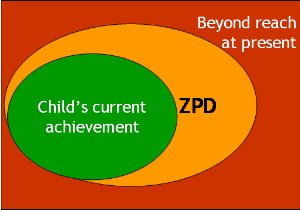 Hasil penelitian Vygotsky membuktikan bahwa ketika peserta didik diberi tugas untuk dirinya sediri, mereka akan bekerja sebaik-baiknya ketika bekerja sama atau berkolaborasi dengan temannya. Vigotsky merupakan salah satu penggagas teori konstruktivisme sosial. Pakar ini sangat terkenal dengan teori “Zone of Proximal Development” atau ZPD. Istilah ”Proximal” yang digunakan di sini bisa bermakna “next“. Menurut Vygotsky,  setiap manusia (dalam konteks ini disebut peserta didik) mempunyai potensi tertentu. Potensi tersebut dapat teraktualisasi dengan cara menerapkan ketuntasan belajar (mastery learning). Akan  tetapi di antara potensi dan aktualisasi peserta didik itu terdapat wilayah abu-abu.  Guru memiliki kewajiban menjadikan wilayah “abu-abu”yang ada pada peserta didik itu dapat teraktualisasi dengan cara belajar kelompok.  Seperti termuat dalam gambar, Vygostsky mengemukakan tiga wilayah  yang tergamit dalam ZPD yang disebut dengan “cannot yet do”, “can do with help“, dan “can do alone“.  ZPD merupakan wilayah  “can do with help”yang sifatnya tidak permanen, jika proses pembelajaran mampu menarik pebelajar dari zona tersebut dengan cara kolaborasi atau pembelajaran kolaboratif.Ada empat sifat kelas atau pembelajaran kolaboratif. Dua sifat berkenaan dengan perubahan hubungan antara guru dan peserta didik. Sifat ketiga berkaitan dengan pendekatan baru dari penyampaian guru selama proses pembelajaran. Sifat keempat menyatakan isi kelas atau pembelajaran kolaboratif.Guru dan Peserta Didik Saling Berbagi InformasiDengan pembelajaran kolaboratif,  peserta didik memiliki ruang gerak untuk menilai  dan membina ilmu pengetahuan, pengalaman personal, bahasa komunikasi, strategi dan konsep pembelajaran sesuai dengan teori, serta menautkan kondisi sosiobudaya dengan situasi pembelajaran. Di sini, peran guru lebih banyak sebagai pembimbing dan manajer belajar ketimbang memberi instruksi dan mengawasi secara rijid. Contoh:Jika guru mengajarkan topik “hidup bersama secara damai.” Peserta didik yang mempunyai pengalaman yang berkaitan dengan topik tersebut berpeluang menyatakan sesuatu pada sesi pembelajaran, berbagi idea, dan memberi garis-garis besar  arus komunikasi antar peserta didik. Jika peserta didikmemahami dan melihat fenomena nyata kehidupan bersama yang damai itu, pengalaman dan pengetahuannya dihargai dan dapat dibagikan dalam jaringan pembelajaran mereka. Mereka pun akan termotivasi untuk melihat dan mendengar. Di sini peserta didik juga dapat merumuskan kaitan antara proses pembelajaran yang sedang dilakukan dengan dunia sebenarnya.Berbagi Tugas dan KewenanganPada pembelajaran atau kelas kolaboratif, guru berbagi tugas dan kewenangan dengan peserta didik, khususnya untuk hal-hal tertentu. Cara ini memungkinan peserta didik menimba pengalaman mereka sendiri,  berbagi strategi dan informasi, menghormati antarsesa, mendorong tumbuhnya ide-ide cerdas, terlibat dalam pemikiran kreatif dan kritis serta memupuk dan menggalakkan mereka mengambil peran secara terbuka dan bermakna.Guru sebagai mediator.Pada pembelajaran atau kelas kolaboratif, guru berperan sebagai mediator atau perantara. Guru berperan membantu menghubungkan informasi  baru dengan pengalaman yang ada serta membantu peserta didik jika mereka mengalami kebutuan dan bersedia menunjukkan cara bagaimana mereka memiliki kesungguhan untuk belajar.Kelompok peserta didik yang heterogen. Sikap, keterampilan, dan pengetahuan peserta didk yang tumbuh dan berkembang sangat penting untuk memperkaya pembelajaran di kelas.  Pada kelas kolaboratif peserta didik dapat menunjukkan kemampuan dan keterampilan mereka, berbagi informasi serta mendengar atau membahas sumbangan informasi dari peserta didik lainnya. Dengan cara seperti ini akan muncul “keseragaman” di dalam heterogenitas peserta didik.Contoh Pembelajaran KolaboratifGuru ingin mengajarkan tentang konsep, penggolongan sifat, fakta, atau mengulangi informasi tentang objek. Untuk keperluan pembelajaran ini dia menggunakan media sortir kartu (card sort).  Prosedurnya dapat dilakukan seperti berikut ini.Kepada peserta didik diberikan kartu indeks yang memuat informasi atau contoh yang cocok dengan satu atau lebih katagori.Peserta didik diminta untuk mencari temannya dan menemukan orang yang memiliki kartu dengan katagori yang sama.Berikan kepada peserta didik yang kartu katagorinya sama menyajikan sendiri kepada rekanhya.Selama masing-masing katagori dipresentasikan oleh peserta didik, buatlah catatan dengan kata kunci (point) dari pembelajaran tersebut yang dirasakan penting.Macam-macam Pembelajaran KolaboratifBanyak merode yang dipakai dalam pembelajaran atau kelas kolaboratif. Beberapa di antaranya dijelaskan berikut ini.JP = Jigsaw ProscedurePembelajaran dilakukan dengan cara peserta didik sebagai anggota suatu kelompok diberi tugas yang berbeda-beda mengenai suatu pokok bahasan. Agar masing-masing peserta didik anggota dapat memahami keseluruhan pokok bahasan, tes diberikan dengan materi yang menyeluruh. Penilaian didasari   pada rata-rata skor tes kelompok.STAD = Student Team Achievement DivisionsPeserta didik dalam suatu kelas dibagi menjadi beberapa kelompok kecil. Anggota-anggota dalam setiap kelompok bertindak saling membelajarkan. Fokusnya adalah keberhasilan seorang akan berpengaruh terhadap keberhasilan kelompok dan demikian pula keberhasilan kelompok akan berpengaruh terhadap keberhasilan individu peserta didik lainnya. Penilaian didasari pada pencapaian hasil belajar individual maupun kelompok peserta didik.CI = Complex InstructionTitik tekan metode ini  adalam pelaksanaan suatu proyek yang berorientasi pada penemuan, khususnya dalam bidang sains, matematika, dan ilmu pengetahuan sosial. Fokusnya adalah menumbuhkembangkan ketertarikan semua peserta didiksebagai anggota kelompok terhadap pokok bahasan. Metode ini umumnya digunakan dalam pembelajaran yang bersifat bilingual (menggunakan dua bahasa) dan di antara para peserta didik yang sangat heterogen. Penilaian didasari pada proses dan hasil kerja kelompok.TAI = Team Accelerated InstructionMetodeini merupakan kombinasi antara pembelajaran kooperatif/kolaboratif dengan pembelajaran individual. Secara bertahap, setiap peserta didik sebagai anggota kelompok diberi soal-soal yang harus mereka kerjakan sendiri terlebih dulu. Setelah itu dilaksanakan penilaian bersama-sama dalam kelompok. Jika soal tahap pertama telah diselesaikan dengan benar, setiap peserta didik mengerjakan soal-soal berikutnya. Namun jika seorang peserta didik belum dapat menyelesaikan soal tahap pertama dengan benar, ia harus menyelesaikan soal lain pada tahap yang sama. Setiap tahapan soal disusun berdasarkan tingkat kesukaran soal. Penilaian didasari pada hasil belajar individual maupun kelompok.CLS = Cooperative Learning Stuctures. Pada penerapan metode pembelajaran ini setiap kelompok dibentuk dengan anggota dua peserta didik (berpasangan). Seorang peserta didik bertindak sebagai tutor dan yang lain menjadi tutee. Tutor mengajukan pertanyaan yang harus dijawab oleh tutee. Bila jawaban tutee benar, ia memperoleh poin atau skor yang telah ditetapkan terlebih dulu. Dalam selang waktu yang juga telah ditetapkan sebelumnya, kedua peserta didik yang saling berpasangan itu berganti peran.LT = Learning TogetherPada metode ini kelompok-kelompok sekelas beranggotakan peserta didik yang beragam kemampuannya. Tiap kelompok bekerjasama untuk menyelesaikan tugas yang diberikan oleh guru. Satu kelompok hanya menerima dan mengerjakan satu set lembar tugas. Penilaian didasarkan pada hasil kerja kelompok.TGT = Teams-Games-TournamentPada metode ini, setelah belajar bersama kelompoknya sendiri, para anggota suatu kelompok akan berlomba dengan anggota kelompok lain sesuai dengan tingkat kemampuan masing-masing. Penilaian didasari pada jumlah nilai yang diperoleh kelompok peserta didik.GI = Group InvestigationPada metode ini semua anggota kelompok dituntut untuk merencanakan suatu penelitian beserta perencanaan pemecahan masalah yang dihadapi. Kelompok menentukan apa saja yang akan dikerjakan dan siapa saja yang akan melaksanakannya berikut bagaimana perencanaan penyajiannya di depan forum kelas. Penilaian didasari pada proses dan hasil kerja kelompok.AC = Academic-Constructive ControversyPada metode ini setiap anggota kelompok dituntut kemampuannya untuk berada dalam situasi konflik intelektual yang dikembangkan berdasarkan hasil belajar masing-masing, baik bersama anggota sekelompok maupun dengan anggota kelompok lain. Kegiatan pembelajaran ini mengutamakan pencapaian dan pengembangan kualitas pemecahan masalah, pemikiran kritis, pertimbangan, hubungan antarpribadi, kesehatan psikis dan keselarasan. Penilaian didasarkan pada kemampuan setiap anggota maupun kelompok mempertahankan posisi yang dipilihnya.CIRC = Cooperative Integrated Reading and CompositionPada metode pembelajaran ini mirip dengan TAI. Metode pembelajaran ini menekankan pembelajaran membaca, menulis dan tata bahasa. Dalam pembelajaran ini, para peserta didik saling menilai kemampuan membaca, menulis dan tata bahasa, baik secara tertulis maupun lisan di dalam kelompoknya.Pemanfaatan InternetPemanfaatan internet sangat dianjurkan dalam pembelajaran atau kelas kolaboratif.  Karena memang, internet merupakan salah satu jejaring pembelajaran dengan akses dan ketersediaan informasi yang luas dan mudah.  Saat ini internet telah menyediakan diri sebagai referensi yang murah dan mudah bagi peserta didik atau siapa saja yang hendak mengubah wajah dunia.Penggunaan internet disarakan makin mendesak sejalan denan perkembangan pengetahuan terjadi secara eksponensial. Masa depan adalah milik peserta didik yang memiliki akses hampir ke seluruh informasi tanpa batas dan mereka yang mampu memanfaatkan informasi diterima secepat mungkin.Daftar PustakaAllen, L. (1973). An Examination of the Ability of Third Grade Children from the Science Curriculum Improvement Study to Identify Experimental Variables and to Recognize Change. Science Education, 57, 123-151.Padilla, M., Cronin, L., & Twiest, M. (1985). The Development and Validation of the Test of Basic Process Skills. Paper Presented at the Annual meeting of the National Association for Research in Science Teaching, French Lick, IN.Quinn, M., & George, K. D. (1975). Teaching Hypothesis Formation. Science Education, 59, 289-296.
Science Education, 62, 215-221.Thiel, R., & George, D. K. (1976). Some Factors Affecting the use of the Science Process Skill of Prediction by Elementary School Children. Journal of Research in Science Teaching, 13, 155-166.Tomera, A. (1974). Transfer and Retention of Transfer of the Science Processes of Observation and Comparison in Junior High School Students.Science Education, 58, 195-203.TingkatanSubtingkatanKata-kata kunci pertanyaanKognitif yang lebih rendahPengetahuan (knowledge)Apa...Siapa...Kapan...Di mana...Sebutkan...Jodohkan atau pasangkan...Persamaan kata...Golongkan...Berilah nama...Dll. Kognitif yang lebih rendahPemahaman (comprehension)Terangkahlah...Bedakanlah...Terjemahkanlah...Simpulkan...Bandingkan...Ubahlah...Berikanlah interpretasi...Kognitif yang lebih rendahPenerapan (applicationGunakanlah...Tunjukkanlah...Buatlah...Demonstrasikanlah...Carilah hubungan...Tulislah contoh...Siapkanlah...Klasifikasikanlah...Kognitif yang lebih tinggiAnalisis (analysis)Analisislah...Kemukakan bukti-bukti…Mengapa…Identifikasikan…Tunjukkanlah sebabnya…Berilah alasan-alasan…Kognitif yang lebih tinggiSintesis (synthesis)Ramalkanlah…Bentuk…Ciptakanlah…Susunlah…Rancanglah...Tulislah…Bagaimana kita dapat memecahkan…Apa yang terjadi seaindainya…Bagaimana kita dapat memperbaiki…Kembangkan…Kognitif yang lebih tinggiEvaluasi (evaluation)Berilah pendapat…Alternatif mana yang lebih baik…Setujukah anda…Kritiklah…Berilah alasan…Nilailah…Bandingkan…Bedakanlah…